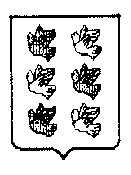 Муниципальное образование город ТоржокТоржокская городская ДумаР Е Ш Е Н И Е03.09.2020                                                                                   	                                  № 290Об условиях приватизациимуниципального имуществаВ соответствии с Федеральным законом от 22.07.2008 № 159-ФЗ 
«Об особенностях отчуждения недвижимого имущества, находящегося в государственной собственности субъектов Российской Федерации или в муниципальной собственности и арендуемого субъектами малого и среднего предпринимательства, и о внесении изменений в отдельные законодательные акты Российской Федерации», Положением о порядке и условиях приватизации муниципального имущества муниципального образования город Торжок, утвержденным решением Торжокской городской Думы от 28.10.2014 № 271, и Прогнозным планом (программой) приватизации имущества, находящегося в собственности муниципального образования город Торжок, на 2020-2022 годы, утвержденным решением Торжокской городской Думы от 26.11.2019      № 231, (в редакции решений Торжокской городской Думы от 18.02.2020 № 239,                от 21.05.2020 № 266, от 03.09.2020 № 289), Торжокская городская Дума 
решила:Утвердить прилагаемые условия приватизации муниципального имущества, находящегося в собственности муниципального образования городской округ город Торжок Тверской области.Комитету по управлению имуществом города Торжка (Маевская Н.В.):организовать подготовку документов, связанных с приватизацией объекта недвижимого имущества, указанного в приложении к настоящему Решению;внести необходимые сведения в реестр муниципального имущества муниципального образования городской округ город Торжок Тверской области после государственной регистрации перехода права собственности на приватизированный объект.3. Настоящее Решение вступает в силу со дня его подписания и подлежит официальному опубликованию, а также размещению в свободном доступе на официальных сайтах администрации города Торжка и Торжокской городской Думы в информационно-телекоммуникационной сети Интернет.И.о. Председателя Торжокской городской Думы                                            Д.Е. ЛучковПриложение(утверждено решением Торжокской городской Думыот 03.09.2020 № 290)Условия приватизации муниципального имуществаНаименование имущества: нежилое помещение площадью 654,1 кв.м, с кадастровым номером 69:47:0130217:55, и земельный участок площадью 673 кв.м, с кадастровым номером 69:47:0130217:5.Имущество принадлежит на праве собственности муниципальному образованию городской округ город Торжок Тверской области.Местонахождение: Россия, Тверская область, город Торжок,                                     ул. Луначарского, д. 33.Обременения: объект обременен в пользу индивидуального предпринимателя Сароян Джулеты Шакроевны на основании договора аренды от 01.03.2018 № 04/18 сроком на 5 лет.Способ приватизации: предоставление преимущественного права на приобретение арендуемого имущества, в соответствии с Федеральным законом 
от 22.07.2008 № 159-ФЗ «Об особенностях отчуждения недвижимого имущества, находящегося в государственной собственности субъектов Российской Федерации или в муниципальной собственности и арендуемого субъектами малого и среднего предпринимательства, и о внесении изменений в отдельные законодательные акты Российской Федерации».Цена имущества: определена на основании отчета об определении рыночной стоимости от 14.08.2020 № 129/02-20, составленного в соответствии с законодательством об оценочной деятельности, и составляет 9 815 000 (девять миллионов восемьсот пятнадцать тысяч) рублей без учета НДС, в том числе:- нежилое здание 8 970 000 (восемь миллионов девятьсот семьдесят тысяч) рублей;- земельный участок 845 000 (восемьсот сорок пять тысяч) рублей.Срок рассрочки платежа: 5 лет.